Falling Snow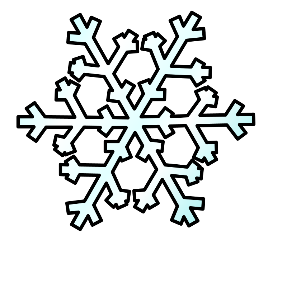 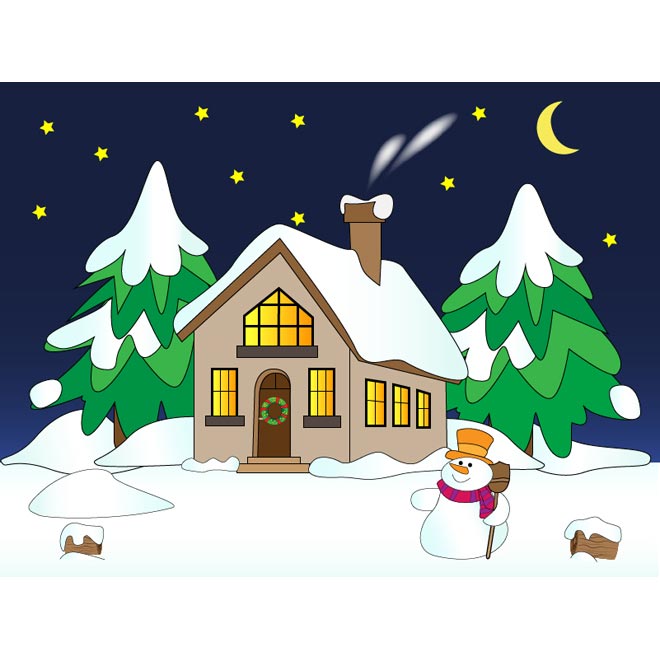 See the pretty snowflakesFalling from the sky;On the wall and housetopsSoft and thick they lie.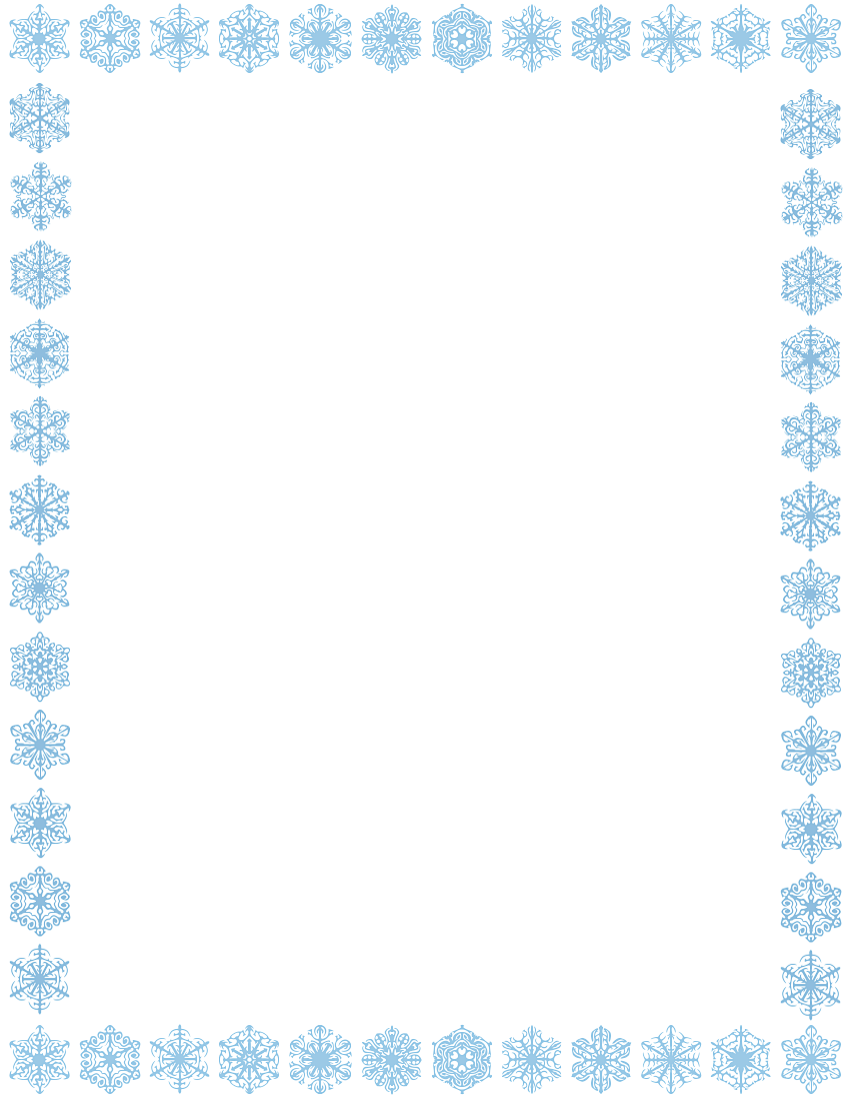 Create your own story about having an adventure in the snow OR a snowman coming to life.“Once upon a time . . .”___________________________________________________________________________________________________________________________________________________________________________________________________________________________________________________________________________________________________________________________________________________________________________________________________________________________________________________________________________